志工得免費進入之場所及其主管機關彙整表志工得免費進入之場所及其主管機關彙整表志工得免費進入之場所及其主管機關彙整表志工得免費進入之場所及其主管機關彙整表志工得免費進入之場所及其主管機關彙整表編號得免費進入之場所名稱電話地址主管機關1龍洞灣公園02-24909445臺北縣貢寮鄉 台二線（濱海公路）88.5公里海側交通部觀光局2國立科學工藝博物館07-3800089高雄市三民區 九如一路720號教育部3澎湖縣立游泳池06-9272803澎湖縣湖西鄉 城北村6-2號 澎湖縣政府4澎湖縣立游泳池無澎湖縣馬公市 中華路238號澎湖縣政府5西嶼西臺觀光育樂事業06-9981026澎湖縣西嶼鄉 外安村澎湖縣政府6澎湖開拓館06-9278952澎湖縣馬公市 治平路30號澎湖縣政府文化局7海洋資源館、科學館06-9261141澎湖縣馬公市 中華路230號 澎湖縣政府文化局8七美人塚無澎湖縣七美鄉 七美鄉公所9國立臺灣史前文化博物館089-381-166轉777臺東縣台東市 豐田里博物館路1號教育部10國立台東社會教育館展覽室、閱覽室089-331099臺東縣台東市 大同路254號文建會11八仙洞遊憩區089-881418臺東縣長濱鄉 三間村水母丁1-4號交通部觀光局12三仙台遊憩區089-854097臺東縣成功鎮 三仙里基翬路74號交通部觀光局13小野柳遊憩區089-281136臺東縣台東市 松江路一段500號交通部觀光局14關山親水公園089-814542臺東縣關山鎮 中山路54號關山鎮公所15知本森林遊樂區089-513395臺東縣卑南鄉 溫家村龍泉路290號林務局16東河休閒農場089-891193臺東縣東河鄉 北源村四五鄰六七號退輔會17池上牧野渡假村08-9862736臺東縣池上鄉 新西村110號台糖公司遊憩事業部18知本國家森林遊樂區089-510961臺東縣卑南鄉 知本國家森林遊樂區林務局19文化局中山堂1、2F展覽室089-350381臺東縣台東市 南京路25號台東縣政府文化局20池南國家森林遊樂區08-8861211花蓮縣壽豐鄉 池南國家森林遊樂區林務局21花蓮縣石雕博物館03-8227121-514 花蓮縣花蓮市 文復路8號花蓮縣政府文化局22明池森林遊樂區03-9809606宜蘭縣大同鄉 英士村八鄰明池山莊一號退輔會23棲蘭森林遊樂區03-9809606宜蘭縣大同鄉 太平村棲蘭路一號退輔會24太平山國家森林遊樂區03-9808806宜蘭縣大同鄉 太平村太平山國家森林遊樂區林務局25行政院原住民族委員會文化園區管理局08-799-1219屏東縣瑪家鄉 北葉風景104號原民會26屏東縣政府文化局恆春藝廊08-7360330-3轉博物美術課屏東縣恆春鎮 中山路30號屏東縣政府文化局27屏東縣政府文化局族群音樂館08-7360330-3轉文化資產課屏東縣屏東市 屏東市中山路61號屏東縣政府文化局28屏東縣政府文化局鄉土藝術館08-7360330-3轉博物美術課屏東縣屏東市 田寮巷26號（中正國中旁）屏東縣政府文化局29屏東縣政府文化局藝術館08-7340659屏東縣屏東市 和平路427號屏東縣政府文化局30屏東縣政府文化局文物陳列館暨排灣族雕刻館08-7360330-3轉博物美術課屏東縣屏東市 大連路69號4樓屏東縣政府文化局31屏東縣政府文化局畫廊08-7360330-3轉博物美術課屏東縣屏東市 大連路69號1樓屏東縣政府文化局32雙流國家森林遊樂區08-8701393屏東縣獅子鄉 雙流國家森林遊樂區林務局33鵝鸞鼻公園08-8861321屏東縣恆春鎮 鵝鸞鼻營建署34墾丁國家森林遊樂區08-8861211屏東縣恆春鎮 墾丁國家森林遊樂區營建署35澄清湖觀光風景區07-3700821高雄縣鳥松鄉 大埤路32號台灣自來水公司第七區管理處36高雄休閒農場07-6831115高雄縣美濃鎮 吉洋里外六寮500號退輔會37藤枝國家森林遊樂區07-6893118高雄縣桃源鄉 藤枝國家森林遊樂區林務局38高市陽明溜冰場（不含照明費）07-3890139高雄市義華路168號高雄市政府教育局39高市小港體育場（不含保險票）07-8319085高雄市小港區 平和路45號高雄市政府教育局40高雄國際游泳池07-7162466高雄市中正一路94巷1號高雄市政府體育處41高市小港游泳池（不含保險票）07-8018242高雄市大業北路442號高雄市政府體育處42高市旗津游泳池（不含保險票）07-5714770高雄市中洲二路207-11號高雄市政府體育處43高市前鎮游泳池（不含保險票）07-3344471高雄市中山三路130號高雄市政府體育處44高市新興游泳池（不含保險票）07-2267684高雄市民權一路235號高雄市政府體育處45高市三民游泳池（不含保險票）07-3113200高雄市自由路50號高雄市政府體育處46高市鼓山游泳池（不含保險票）07-5517531高雄市新疆路160號高雄市政府體育處47高市左營游泳池（不含保險票）07-5823827高雄市新庄仔路46號高雄市政府體育處48高市右昌游泳池（不含保險票）07-3633830高雄市右昌街55號高雄市政府體育處49高市楠梓游泳池（不含保險票）07-3521963高雄市旗楠路160號高雄市政府體育處50高雄市風景區管理所壽山動物園07-5215187高雄市鼓山區 萬壽路350號高雄市政府建設局51臺南縣虎頭埤風景區(06)590-1325臺南縣新化鎮 中興路42巷36號台南縣政府觀光旅遊處52尖山埤江南渡假村06-6233888臺南縣柳營鄉 旭山村60號台糖公司休閒遊憩事業部53曾文水庫風景特定區06-5753251轉281臺南縣楠西鄉 密枝村70號水利署南區水資源局54溪口鄉文化生活館(05）2693270嘉義縣請輸入地址溪口鄉公所55阿里山國家森林遊樂區05-2787006嘉義縣阿里山 阿里山國家森林遊樂區林務局56鳳凰自然教育園區049-2752843南投縣鹿谷鄉 鳳凰村仁義路1號中興大學農業暨自然資源學院實驗林管理處57溪頭自然教育園區049-2512111南投縣鹿谷鄉 內湖村森林巷9號中興大學農業暨自然資源學院實驗林管理處58惠蓀林場森林遊樂區（不含保險票）049-2942277南投縣仁愛鄉 新生村山林巷1號中興大學農業暨自然資源學院實驗林管理處59行政院農業委員會特有生物研究保育中心保育教育館049-2761331-605、606、607南投縣集集鎮 民生東路一號農委會60奧萬大國家森林遊樂區049-2974511南投縣鹿谷鄉 南投縣仁愛鄉奧萬大國家森林遊樂區林務局61清境青青草原049-2802774南投縣仁愛鄉 大同村清境農場退輔會62國立鳳凰谷鳥園049-2753100南投縣鹿谷鄉 鳳凰村仁義路1之9號教育部社教師63國立自然科學博物館「科學中心」、「921地震教育園區」04-23226940臺中市館前路1號教育部64八仙山國家森林遊樂區045-5951214臺中縣和平鄉 八山國家森林遊樂區林務局65大雪山國家森林遊樂區04-25877901臺中縣和平鄉 大雪山國家森林遊樂區林務局66福壽山農場04-25989205臺中縣和平鄉 梨山村福壽路二九號退輔會67武陵農場04-25901259臺中縣和平鄉 平等村武陵路三之一號退輔會68國立台灣美術館04-23723552轉323臺中市西區 五權西路二號文建會69台中市民俗公園04-22451310臺中市北屯區 旅順路二段73號中台醫護技術學院70公館鄉老人文康中心037-230291苗栗縣公館鄉 玉泉村180-1號公館鄉公所71吳濁流藝文館037-911286苗栗縣西湖鄉 五湖村五湖街194-4號西湖鄉公所72新竹市立動物園03-5222194新竹市公園路279號新竹市政府產業發展處73新竹市立玻璃工藝博物館03-5626091新竹市東大路一段2號新竹市政府文化局74新竹市立影像博物館03-5285840-2新竹市中正路65號新竹市政府文化局75拉拉山風景特定區03-3946061桃園縣復興鄉 華陵村風管所桃園縣政府風景管理所76小烏來風景特定區03-3946061桃園縣復興鄉 義盛村風管所桃園縣政府風景管理所77東眼山國家森林遊樂區03-3821505桃園縣復興鄉 東眼山國家森林遊樂區林務局78民用航空局中正國際航空站中正航空科學館03-3982179桃園縣大園鄉 埔心村航站南路5號民航局79基隆市立游泳池224275518基隆市信二路40-1號基隆市政府教育處80烏來泰雅民族博物館02-2661-8162臺北縣烏來鄉 烏來村烏來街12號台北縣政府原民局81黃金博物館02-2496-2800臺北縣瑞芳鎮 金光路8號台北縣政府文化局82前清淡水關稅務司官邸(小白宮)02-2628-2865臺北縣淡水鎮 真理街15號02-2628-2865台北縣政府文化局83滬尾砲臺02-2629-5390臺北縣淡水鎮 中正路1段6巷34-1號台北縣政府文化局84淡水漁人碼頭02-28058476臺北縣淡水鎮 觀海路135號台北縣政府農業局85淡水紅毛城02-26231001臺北縣淡水鎮 中正路28巷1號台北縣政府文化局86板橋林本源園邸02-29653061臺北縣板橋市 西門街9號台北縣政府文化局87鶯歌陶瓷博物館02-86772727臺北縣鶯歌鎮 文化路200號台北縣政府文化局88十三行博物館02-26191313臺北縣八里鄉 博物館路200號台北縣政府文化局89內洞國家森林遊樂區02-26617358臺北縣烏來鄉 內洞國家森林遊樂區林務局90滿月圓國家森林遊樂區02-26720004臺北縣三峽鎮 滿月園國家森林遊樂區林務局91福隆海水浴場02-24992381臺北縣貢寮鄉 福隆村興隆街40號交通部觀光局92野柳旅遊服務中心02-24922016-110臺北縣萬里鄉 野柳村港東路167-1號交通部觀光局93鹽寮海濱公園02-24992991臺北縣貢寮鄉 研海街45號凌群育樂有限公司94龍門露營區02-24991791臺北縣貢寮鄉 福隆村興隆街100號交通部觀光局95龍洞南口海洋公園及遊艇港02-24902717臺北縣貢寮鄉 和美村和美街48號東北角暨宜蘭海岸國家風景區管理處96國立臺灣民主紀念館(含園區)(02)23431100臺北市中正區 中山南路21號教育部97蒙藏文化中心02-23514280臺北市青田街8巷3號蒙藏委員會98木柵垃圾焚化廠溫水游泳池02-22300800轉319臺北市木柵路4段159巷16號環保署99國立台灣博物館02-23822699臺北市中正區 思源街一號襄陽路2號文建會100臺北市政府公務人員訓練中心02-29320212臺北市萬美街二段21巷20號台北市政府101臺北大眾捷運公司北投機廠訓練活動中心02-28924426臺北市北投區 大業路527巷88號台北市政府102民生社區桌球、健身、羽球、籃球02-27606294臺北市民生東路五段163之1號8、9、11樓台北市民政局103自來水園區02-83695145臺北市思源街一號台北市政府104內湖焚化廠游泳池、網球場、健身房02-27961833臺北市內湖區 安康路290號環保署105北投焚化廠觀景台02-28360050臺北市北投區 洲美街271號台北市政府文化局106臺北故事館02-25875565臺北市中山北路三段181-1號台北市政府文化局107林語堂故居02-28613003臺北市仰德大道二段141號台北市政府文化局108臺北當代藝術館02-25523720臺北市大同區 長安西路39號台北市政府文化局109草山行館02-28621911臺北市北投區 湖底路89號台北市政府文化局110臺北市二二八紀念館02-23897228臺北市凱達格蘭大道三號台北市政府文化局111臺北市立美術館02-25957656臺北市中山北路三段181號台北市政府文化局112青年公園棒球場223055220臺北市水源路199號台北市體育處113新生公園棒球場225972261臺北市新生北路3段105號台北市體育處114景美游泳池02-29329926臺北市文山區 羅斯福路五段176巷50號台北市體育處115臺北體育館1F、4F02-25702330臺北市南京東路四段十號台北市體育處116臺北市立兒童育樂中心02-25932211臺北市中山北路三段66號台北市政府教育局117臺北市立動物園02-29382300臺北市新光路二段30號台北市政府教育局118臺北市立天文科學教育館02-28314551臺北市士林區 基河路363號台北市政府教育局119陽明書屋中興賓館02-28611444臺北市陽明山中興路12號營建署120郵政博物館02-23945185臺北市重慶南路二段45號交通部121石油展示館02-87258856臺北市松仁路3號一樓台灣中油股份有限公司工業關係處 122國立歷史博物館02-23610270臺北市南海路49號教育部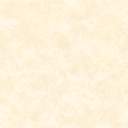 